                      國中職探活動剪影                (第1頁)                      國中職探活動剪影                (第2頁)學校名稱: 公正國中活動日期: 105.11.23職探課程: 中餐烹調指導老師: 崔娟娟 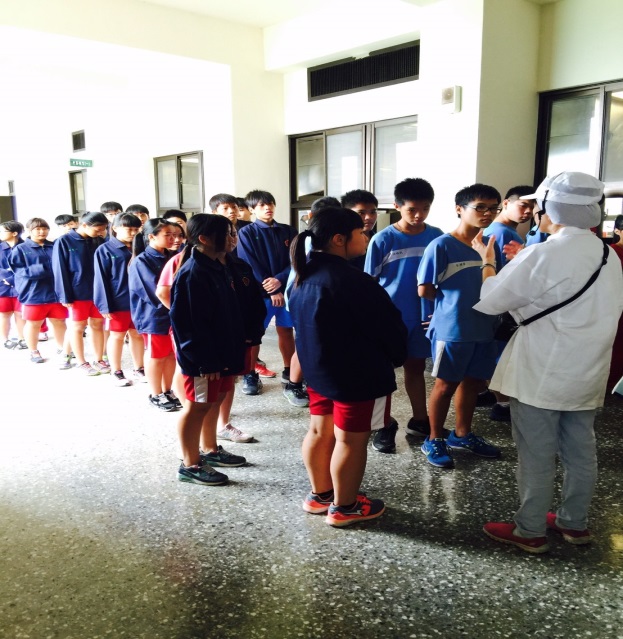 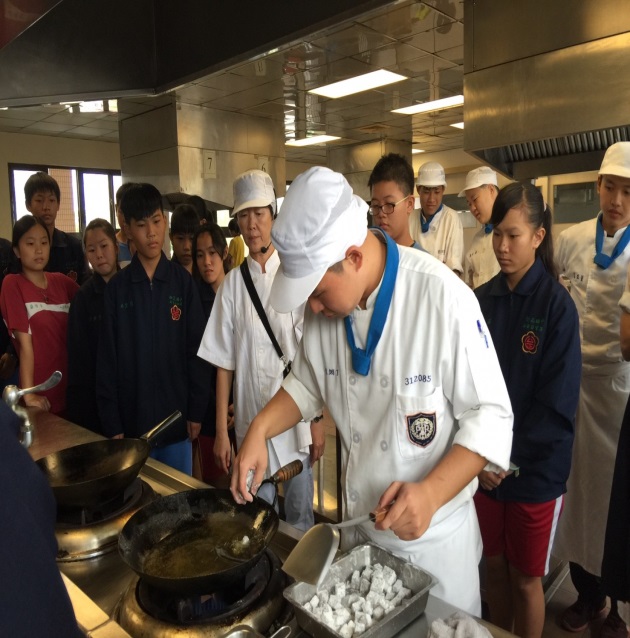 說明: 老師講解說明: 教學中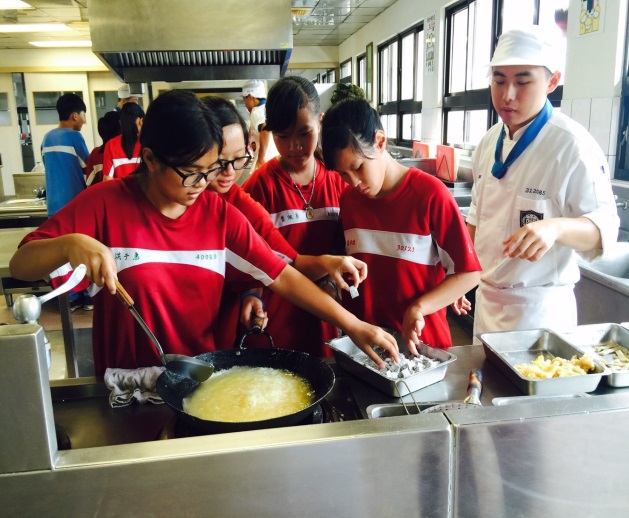 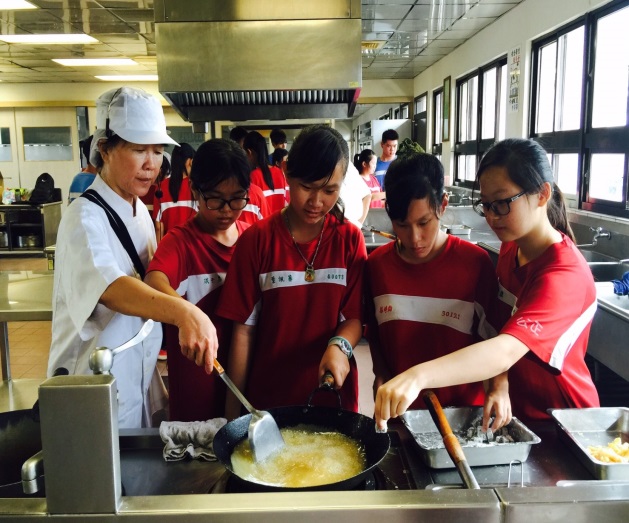 說明: 炸鹹酥雞說明: 老師協同幫忙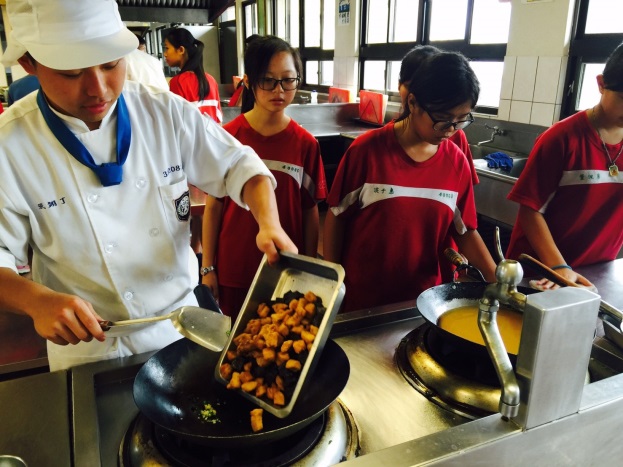 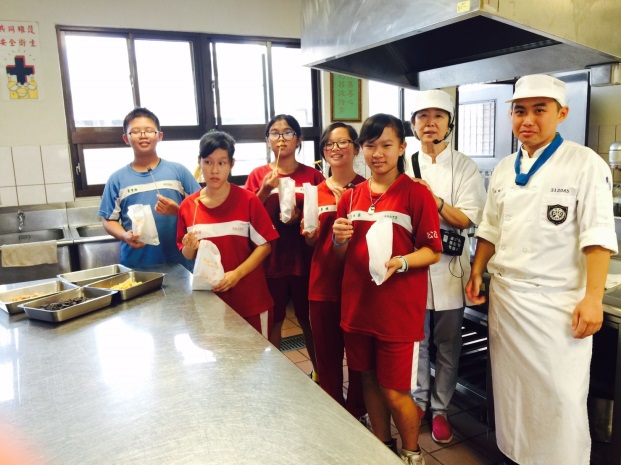 說明: 同學拌炒鹹酥雞調味說明: 完成一同合照學校名稱: 公正國中活動日期: 105.11.23職探課程: 中餐烹調指導老師: 崔娟娟 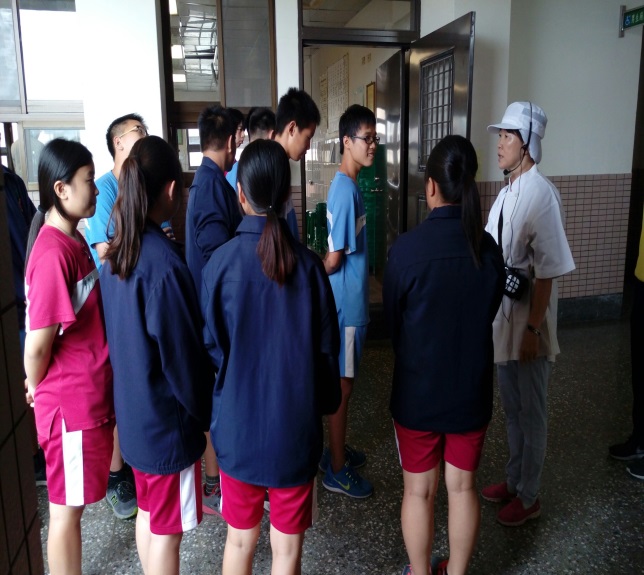 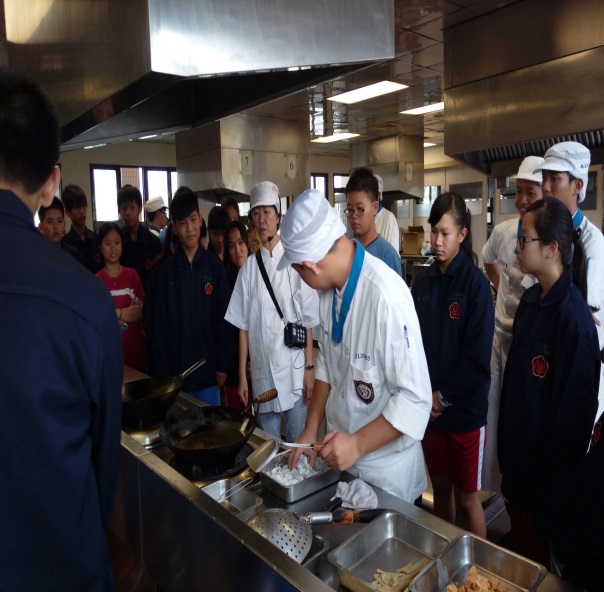 說明: 老師講解說明: 教學中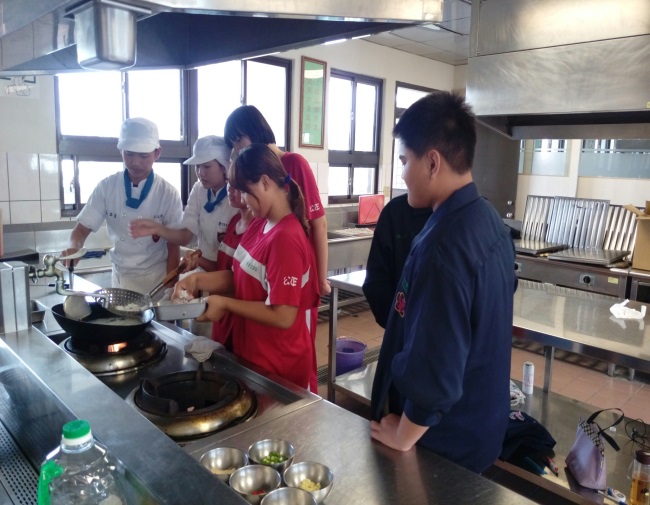 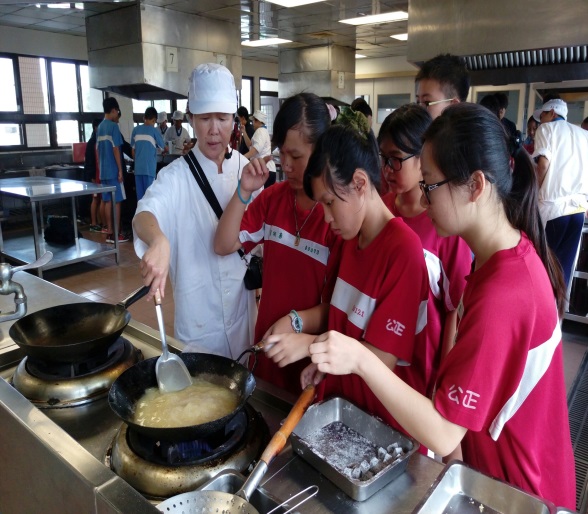 說明: 炸鹹酥雞說明: 老師協同幫忙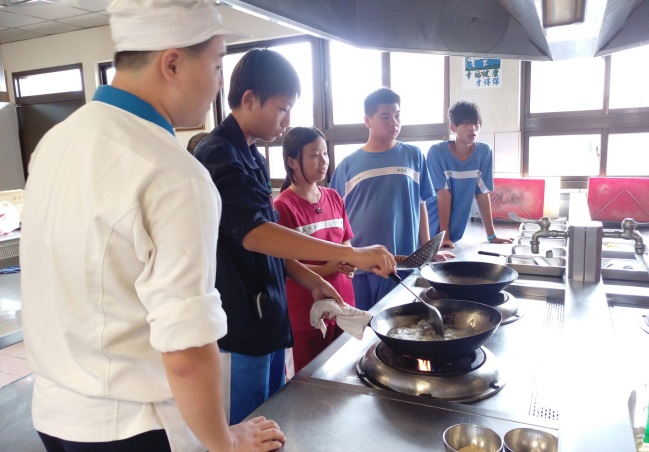 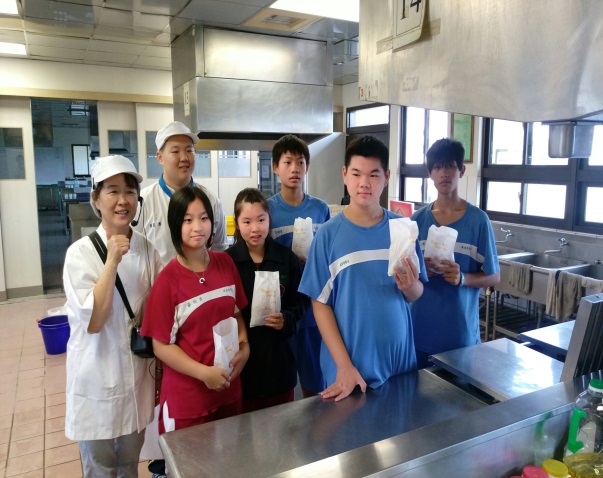 說明: 炸米血說明: 完成一同合照